Тест: «Твоё отношение к здоровью»
1. Занятия физкультурой/спортом:- не более одного раза в месяц                   (1)- обычно один раз в неделю                       (2)- в среднем два-три раза в неделю             (3)2. Продукты питания:-  это первичная потребность                     (1)- не так уж и важны, однако, я всё же уделяю внимание употреблению витаминов          (2)- продукты должны быть не только вкусными, но прежде всего, полезными                     (3)3. Время приёма пищи:- наступает тогда, когда я проголодаюсь, нерегулярно                                               (1)- строго определённое, всегда соблюдаю режим приёма пищи                                  (2)4. Если вдруг мне запретят есть продукты категории «фаст-фуд», чипсы, сухарики, то это будет:- катастрофа, ведь самая вкусная пища – нездоровая                                                  (1)- неприятно, но нельзя же делать из этого проблему                                                   (2)- первым шагом на пути к здоровью          (3)5. Моё отношение к табакокурению:- курю регулярно                                       (1)- курю только в особых случаях                 (2)- не курю                                                   (3)6. Моё отношение к алкоголю:- вполне привычная вещь для меня            (1)- употребляю спиртное максимум два-три раза в неделю                                                    (2)- не употребляю                                         (3)7. Моё отношение к кофе, газированной воде, энергетическим напиткам:- без них я не продержусь и дня                (1)- пью их от случая к случаю                      (2)- обычно не нуждаюсь в них                     (3)8. Обычно я просыпаюсь:- в дурном настроении                                 (1)- в хорошем настроении, готов к встрече с новым днём                                                  (2)9. Дни каникул:- это моё спасение, могу целыми днями смотреть телевизор, сидеть в телефоне        (1)- идут мне на пользу, наконец-то я смогу поправить своё здоровье, погулять на свежем воздухе                                                         (2)ПОДВЕДЕНИЕ ИТОГОВ:5-15 баллов: ты не уделяешь должного внимания здоровью и активному образу жизни. Задумайся о своём будущем!16-20 баллов: в некоторых случаях ты вполне заботишься о своём здоровье, однако всегда можно что-то улучшить.21-24 балла: Поздравляю! Забота о здоровье и регулярная физическая активность – для тебя первоочередные задачи.Чтобы сохранить здоровье, необходимо:Заниматься спортомПравильно питатьсяСоблюдать режим дняСовершать прогулки на свежем воздухеНе нервничать по пустякамНесколько упражнений на снятие эмоционального напряжения«ЛИМОН». Сядьте удобно: руки свободно положите на колени (ладонями вверх), плечи и голова опущены, глаза закрыты. Мысленно представьте себе, что у вас в правой руке лежит лимон. Начинайте медленно его сжимать до тех пор, пока не почувствуете, что «выжали» весь сок. Расслабьтесь. Запомните свои ощущения. Теперь представьте, что лимон находится в левой руке. Повторите упражнение. Вновь расслабьтесь и запомните ощущения. Затем – одновременно двумя руками. Расслабьтесь. Насладитесь состоянием покоя.«СОСУЛЬКА» («МОРОЖЕНОЕ»). Встаньте, закройте глаза. Руки поднимите вверх. Представьте, что вы – сосулька или мороженое. Напрягите все мышцы вашего тела. Запомните эти ощущения. Замрите в этой позе на 1-2 минуты. Затем представьте, что под действием солнечного тепла вы начинаете медленно таять. Расслабляйте постепенно кисти рук, затем мышцы плеч, шеи, корпуса, ног и т.д. Запомните ощущения в состоянии расслабления. Выполняйте упражнение до достижения оптимального психоэмоционального состояния.«ВВЕРХ ПО РАДУГЕ». Встаньте, закройте глаза, сделайте глубокий вдох и представьте себе, что с этим вдохом вы взбираетесь вверх по радуге, и, выдыхая, съезжаете с нее как с горки. Вдох должен быть максимально полным и плавным, так же как и выдох. Между выдохом и следующим вдохом должна быть небольшая пауза. Повторите 3 раза.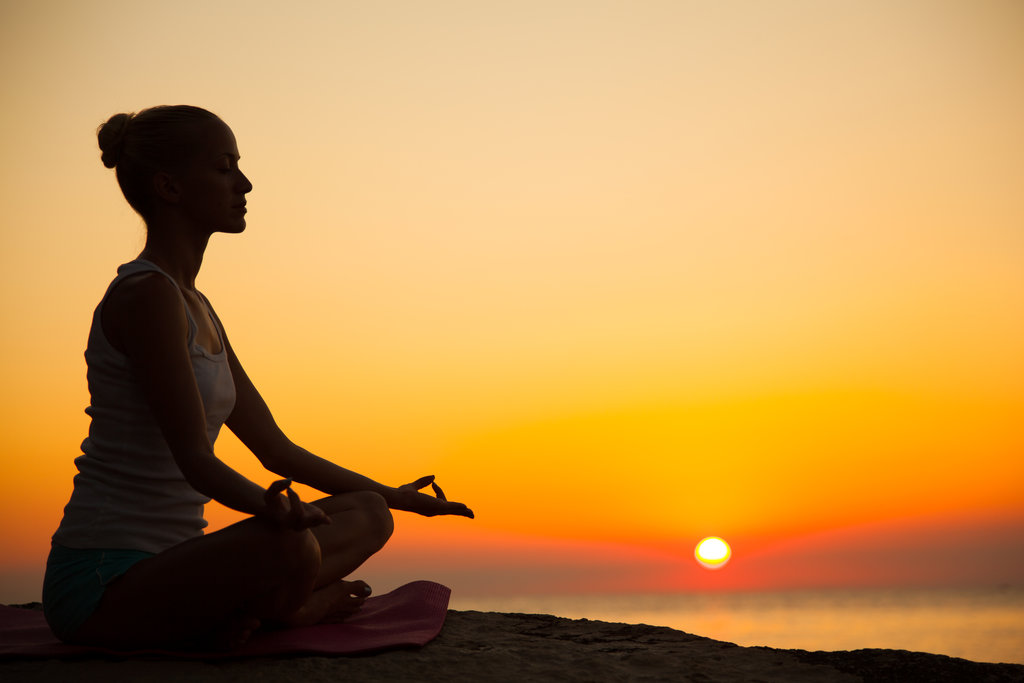 ВСЁ В ТВОИХ РУКАХ   Давным-давно в старинном городе жил Мастер, окружённый учениками. Самый способный из них однажды задумался: «А есть ли вопрос, на который наш Мастер не смог бы дать ответа?» Он пошёл на цветущий луг, поймал самую красивую бабочку и спрятал её между ладонями. Бабочка цеплялась лапками за его руки, и ученику было щекотно. Улыбаясь, он подошёл к Мастеру и спросил:— Скажите, какая бабочка у меня в руках: живая или мёртвая?Он крепко держал бабочку в сомкнутых ладонях и был готов в любое мгновение сжать их ради своей истины.Не глядя на руки ученика, Мастер ответил:— Всё в твоих руках.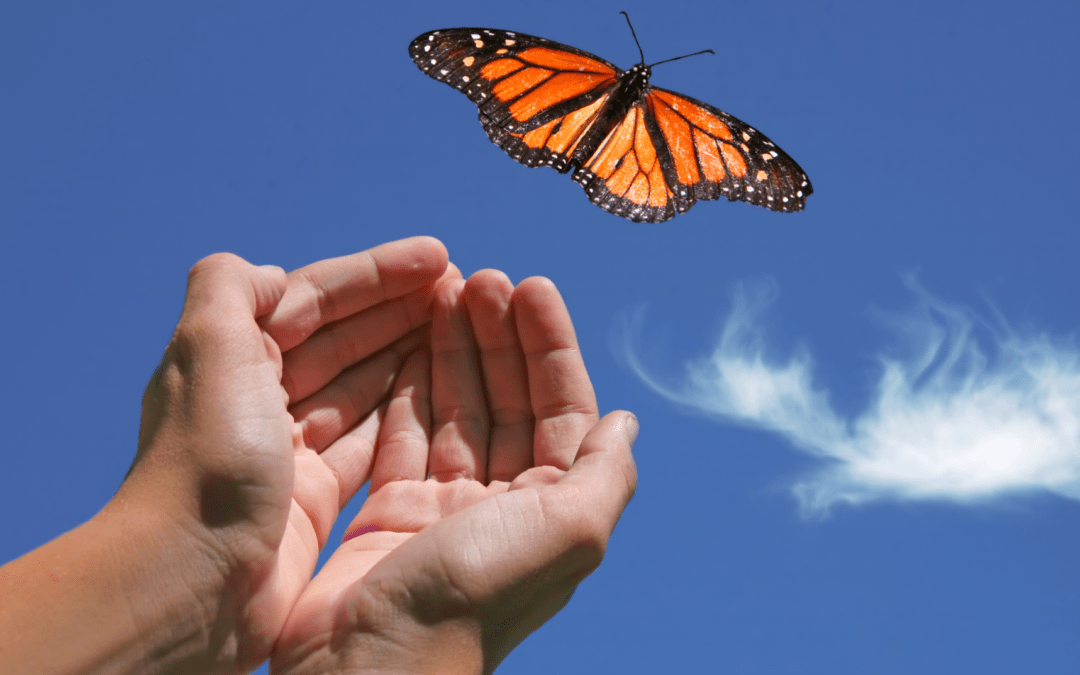 РИСУЙ СВОЮ ЖИЗНЬ ТОЛЬКО ЯРКИМИ КРАСКАМИ!!!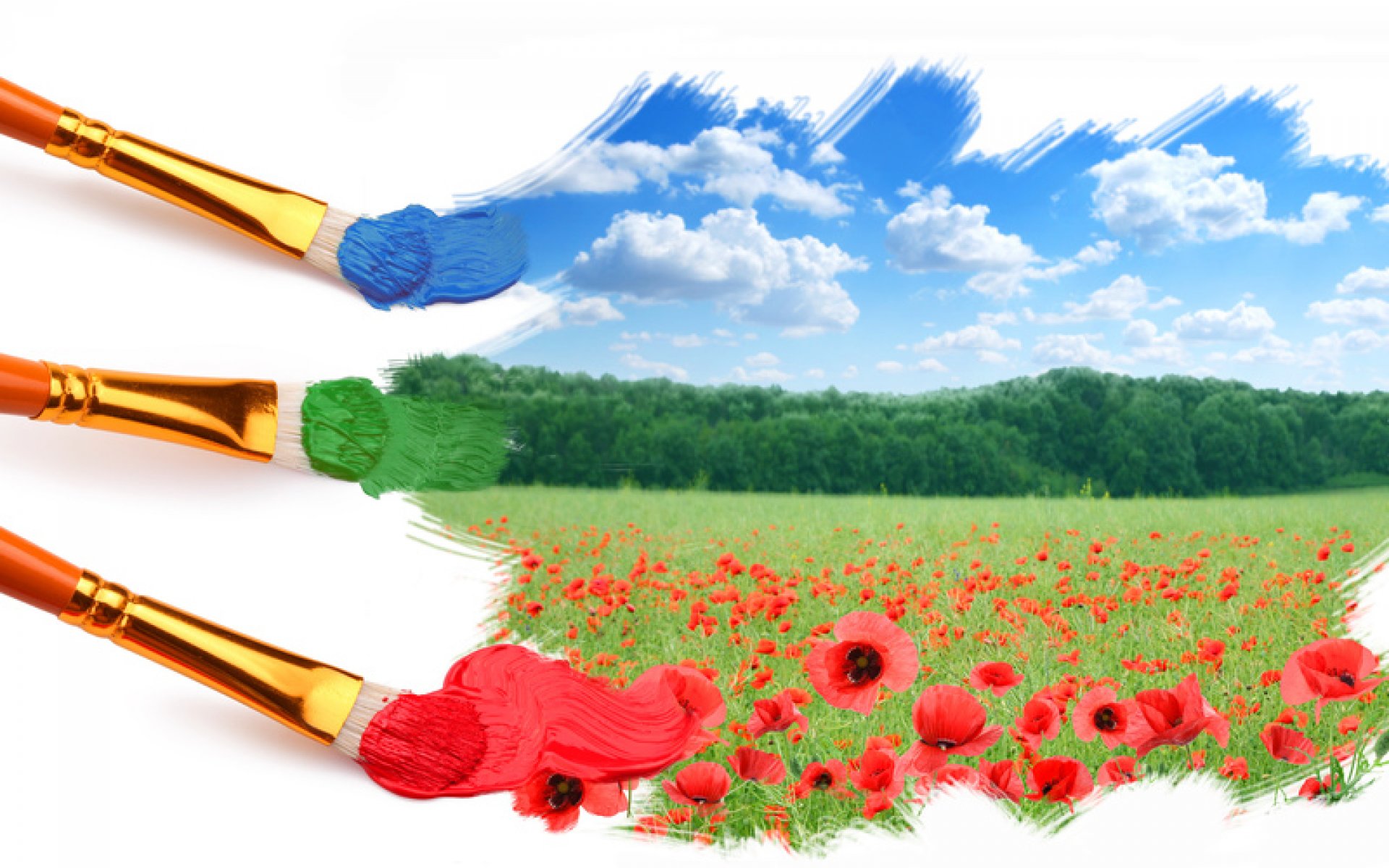 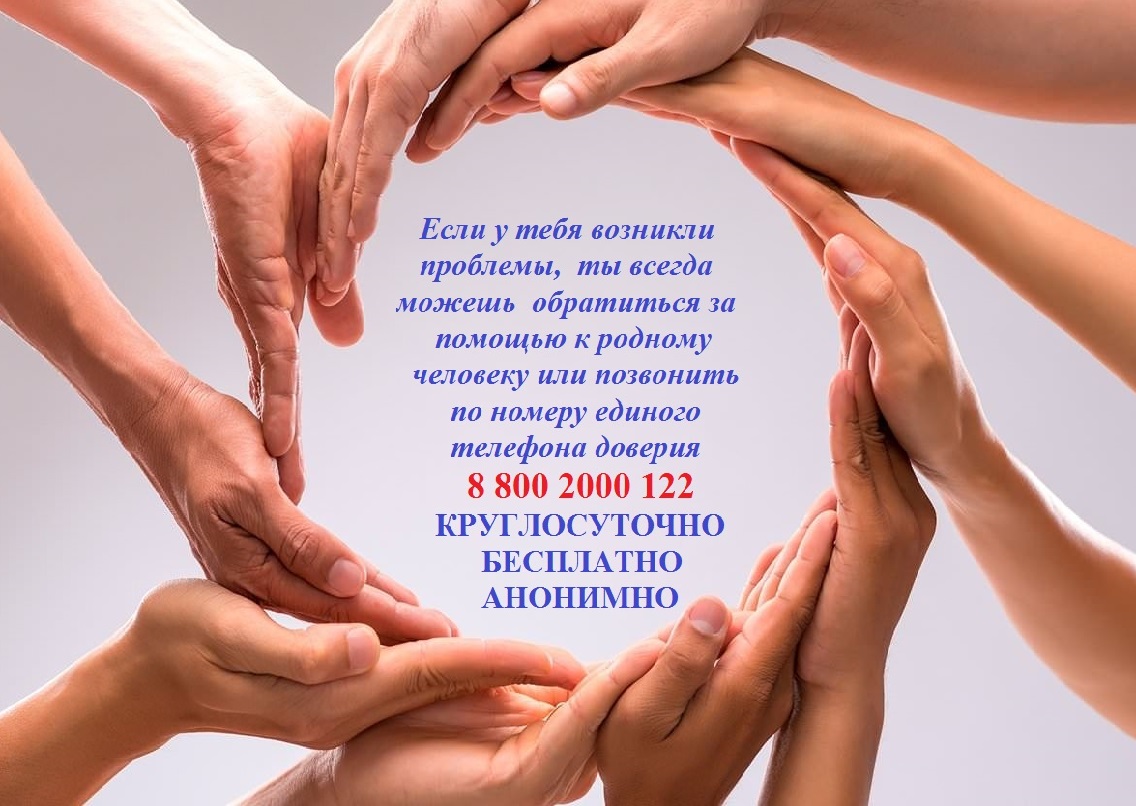 Изготовила: Мезина Т.В., педагог-психолог МОБУСОШ№7 им С.Ф. Борякова х.Кирова, Новокубанский районТвоё здоровье         в твоих руках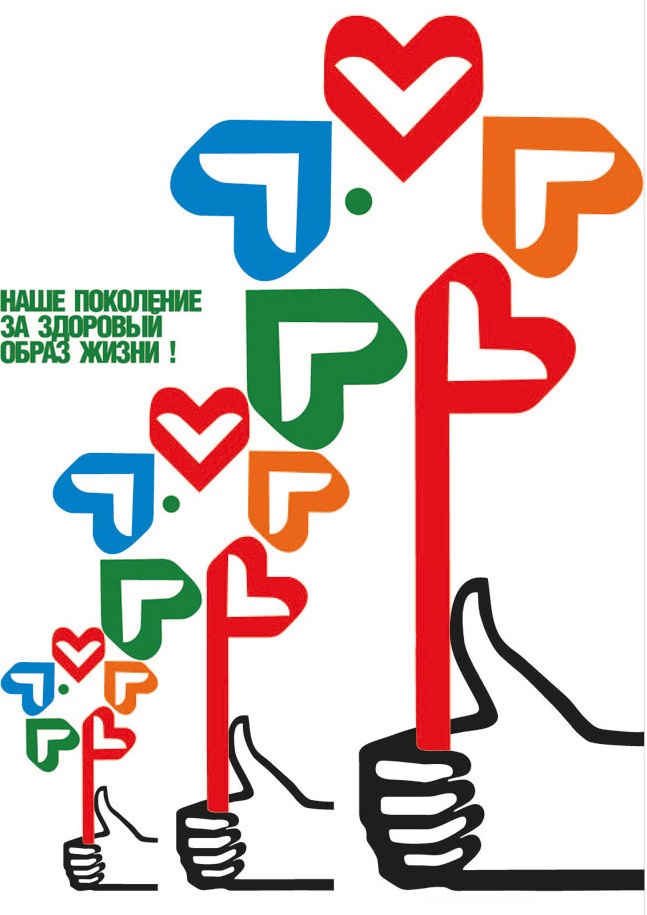                                    2021 год